Information Sheet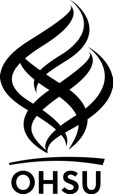 IRB# 19372TITLE: Educational Program for the Early Detection of Melanoma in OregonPRINCIPAL INVESTIGATOR: Sancy Leachman, MD, PhD	503-494-8533FUNDED BY: Philanthropic donations and an award from the Knight Cancer Institute.PURPOSE:You have been invited to be in this research study because your high school has expressed interest in including skin cancer education in their curriculum. The purpose of this study is to increase knowledge about the early detection of skin cancer. We hope to find out if increased education in Oregon will decrease the number of people who die from melanoma, and increase the number of melanomas that are identified at an earlier stage.Data collected from you in this study will not be used or shared for future research.PROCEDURES:You have been asked to participate in an educational event. We expect your participation to last approximately one hour, including an educational lecture on sun-safety designed for high school students (part of your school’s curriculum) and a survey taken at the beginning and end of class. The information you provide by answering survey questions will help us understand if the level of knowledge about melanoma has increased in your class, and if the curriculum is doing a good job at explaining the importance of sun-safety. Survey responses will be de-identified (your name will not be included) before being sent to the researchers. If you have any questions, concerns, or complaints regarding this study now or in the future, or you think you may have been injured or harmed by the study, contact Dr. Sancy Leachman at 503-494-4024.RISKS:Although we have made every effort to protect your identity, there is a minimal risk of loss of confidentiality. Your name or other personal identifiers will not be associated with any of the feedback you provide.BENEFITS:You may or may not benefit from being in this study. However, by serving as a participant, you may help us learn how to benefit patients and the public in the future.ALTERNATIVES:You may choose not to be in this study.CONFIDENTIALITY:We will not ask for any identifiable information from you.COMMERCIAL PROFIT:Information about you or obtained from you in this research may be used for commercial purposes, such as making a discovery that could, in the future, be patented or licensed to a company, which could result in a possible financial benefit to that company, OHSU, and its researchers. There are no plans to pay you if this happens. You will not have any property rights or ownership or financial interest in or arising from products or data that may result from your participation in this study. Further, you will have no responsibility or liability for any use that may be made of your information.PARTICIPATION:This research is being overseen by an Institutional Review Board (“IRB”). You may talk to the IRB at (503) 494-7887 or irb@ohsu.edu if:Your questions, concerns, or complaints are not being answered by the research team,You want to talk to someone besides the research team,You have questions about your rights as a research subject,You want to get more information or provide input about this research.You may also submit a report to the OHSU Integrity Hotline online at https://secure.ethicspoint.com/domain/media/en/gui/18915/index.html or by calling toll-free (877) 733-8313 (anonymous and available 24 hours a day, 7 days a week).DO I HAVE TO TAKE PART IN THIS STUDY?You do not have to join this or any research study. You can check the “opt out” box and we will not use your surveys. If you do not check the box, you are consenting to allow us to use the pre and post survey responses (that are not connected with your name) to do research on the impact of this curriculum.